National Association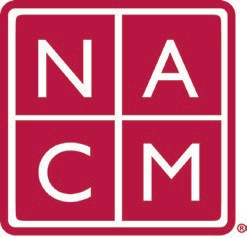 for Court Management	Strengthening Court ProfessionalsSocial Media Subcommittee Meeting AgendaCo-Chairs: Natalie Williams and Lillian TriplettSeptember 21, 2023 @ 4 PM EThttps://us06web.zoom.us/j/89620699522?pwd%3DbC9uYXhqR3RHQkowV2ZFN2gvMjM1dz09&sa=D&source=calendar&ust=1691588706319251&usg=AOvVaw1IitKQS9PQ1DGBIhLjbOL2Review and Approval of minutes from August 17, 2023 Old Business/Standing Agenda ItemsLinkedIn: Groups (Members Only vs. Public) Page: How do we want to use page (holidays/webinars/all posts vs. all post on main LinkedIn Home page?) New Instagram Feed on HomepageStatus of SM lead for NSCS to speak with our subcommittee (date?)- Rachel McCarthyUpcoming events, conferences, webinars, community outreach/volunteer opportunitiesSpecific Conference Location/Hotels -to create social events page/save the date blast	Social Media Analytics UpdatesFacebookLinkedInInstagramX (formerly known as Twitter)New BusinessNACM Canva - Social Media Team account status (Erin Carr)Suggested Posts for remainder of September:Reminder re-post about “Crash” book club for 9/27 (to go out by Monday 9/25/23)NACM Core Champion Program Promo (drafted and getting ready to post)The first group of (4) CORE Champions congratulations post (to go out this weekend)International Translation Day (9/30)-optional postCourt Leaders Advantage Podcast (9/19)– Leading in Tough Times: Can We Stay Savvy About Statistics? (to go out as soon as possible)Invest in your Education and Help NACM Build a Conference in 2024! (to go out by 9/30)Suggested Posts for October: Growing a Positive Public Perception of Jury Duty (Webinar 10/18 – to go out by 10/1)Domestic Violence AwarenessGuardianship Awareness MonthCybersecurity Awareness MonthNational Indigenous People's DayWork and Family MonthDiversity Awareness Month – optional postBullying Prevention Awareness Month – optional postOpen DiscussionFuture Meeting Dates:        Sep 21, 2023         Oct 19, 2023         Nov 16, 2023         Dec 21, 2023         Jan 18, 2024         Feb 15, 2024         Mar 21, 2024         Apr 18, 2024         May 16, 2024         Jun 20, 2024 Thank you for your time and contribution to our subcommittee!Association Services: National Center for State Courts, 300 Newport Avenue, Williamsburg, VA 23185 (757) 259-1841, Fax (757) 259-1520Home Page: http://www.nacmnet.org